THAMES HERITAGE CLUB NEWS WINTER 2019/2020Hello,Winter is here with us again. The leaves we forgot to rake up and bag are now evident as we uncover them when we clean the driveway.  Since our last newsletter we have had our Annual Banquet and Columbia Employee Store Invite. Thames Heritage Club Volunteers staffed the Salvation Army Kettle at Masonville Mall.  In November we launched the Letters-To-Santa campaign. There is a section later in this newsletter on this campaign and how your Heritage Club supported this endeavour during the 2019 Christmas season.Your BenefitsContact NumbersC.P.C. Pension       1-877-480-9220Superannuation      1-800-561-7930C.P.P. / O.A.S.       1-800-277-9914Great West Life      1-866-249-5723Access H.R.            1-877-807-9090 Employment Ins     1-800-206-7218Passport                  1-800-567-6868        Your BenefitsSurvivor procedures:                                      To ensure the survivor of a retiree maintains pension , health and medical benefits , a number of contacts must be made after the retiree’s death.Access H.R.     (1-877-807-9090)..retiree name..employee I.D. number..social insurance number..copy of death certificate C.P.C. Pension    (1-877-480-9220) ..retiree name..employee I.D. number..postal code..month and date of birth..copy of death certificateGreat West Life   (1-866-249-5723)..retiree name..employee number..copy of death certificate..plan numbers ..51057  &  51391NOTE: Very important to notify Great West as soon as possible in order to set up a new automatic withdrawl in the survivor’s name in order to keep policy in force and maintain medical , dental and vision benefits.     C.P.P. / O.A.S.    (1-800-277-9914)..retiree name..social insurance number..copy of death certificateNOTE: Besides the survivor pension              there is also a death benefit             payable to the survivor.SUPERANNUATION   (1-800-561-7930)..retiree name..social insurance number..copy of death certificateLetters-To-Santa Campaign – 2019 This year your Heritage Club continued the expansion of the Santa Letter Program to cover local initiatives related to children.  Letters-To-Santa stations were set up at the London Regional Children’s Museum , the Boys and Girls Club , Ronald McDonald House and the Children’s Hospital of Southern Ontario. In total , your Thames Heritage Club created replies to 3,278 Letters-To-Santa (2811 English & 42 French)Boys & Girls Club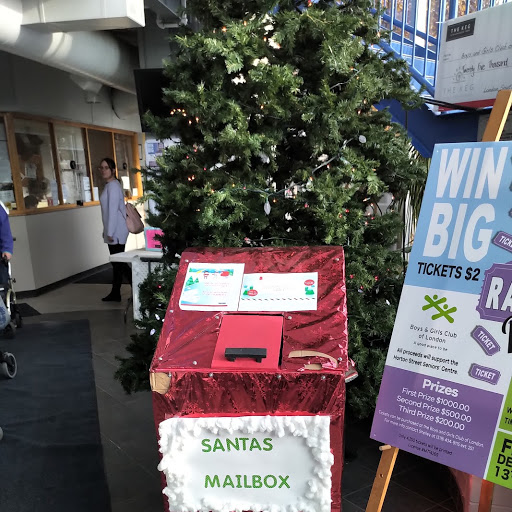 Ronald McDonald House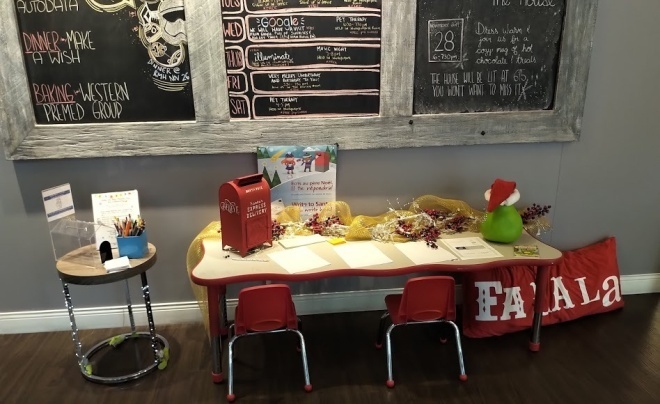 Children’s Museum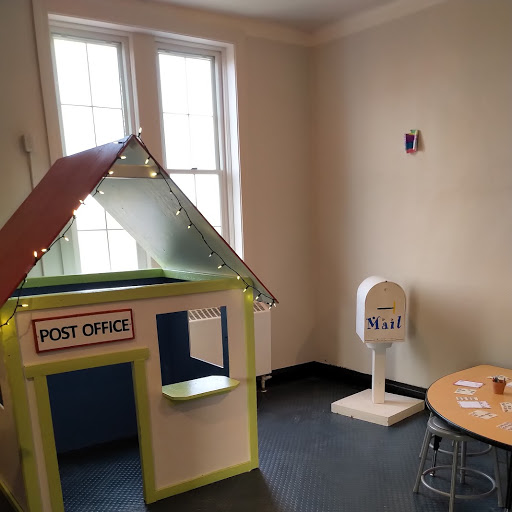 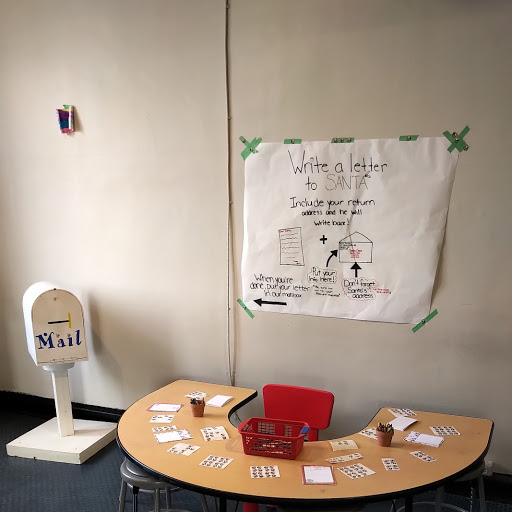 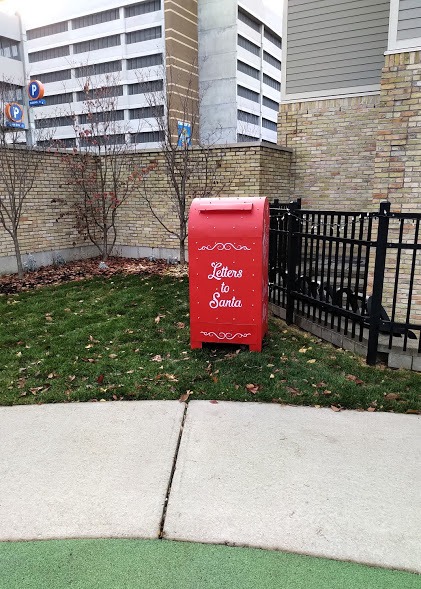 Children’s Hospital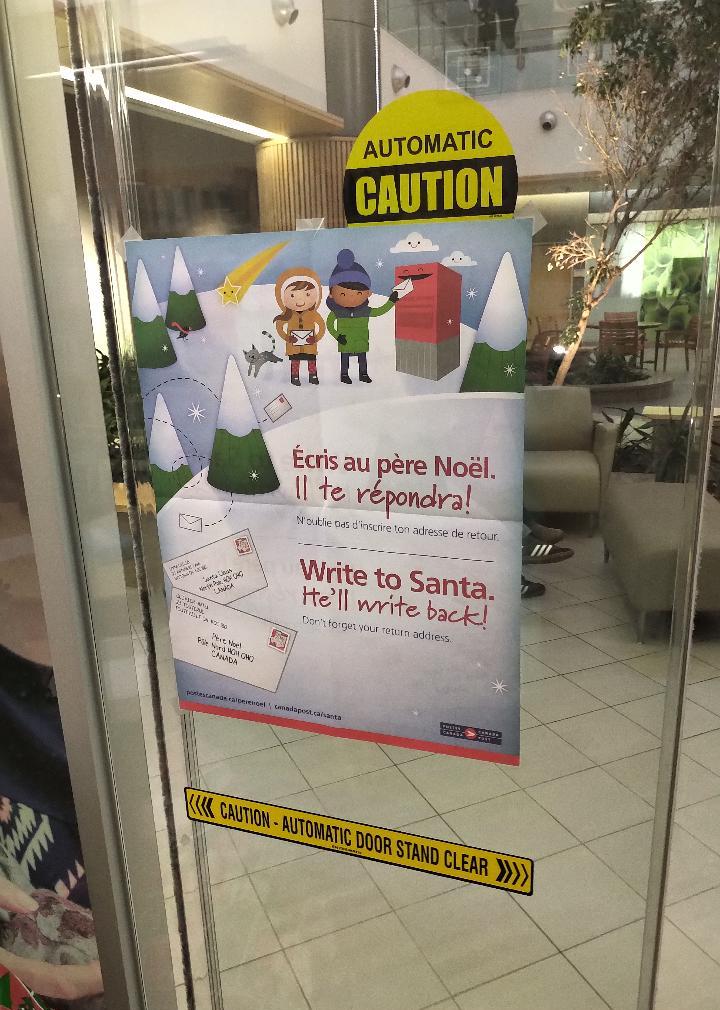 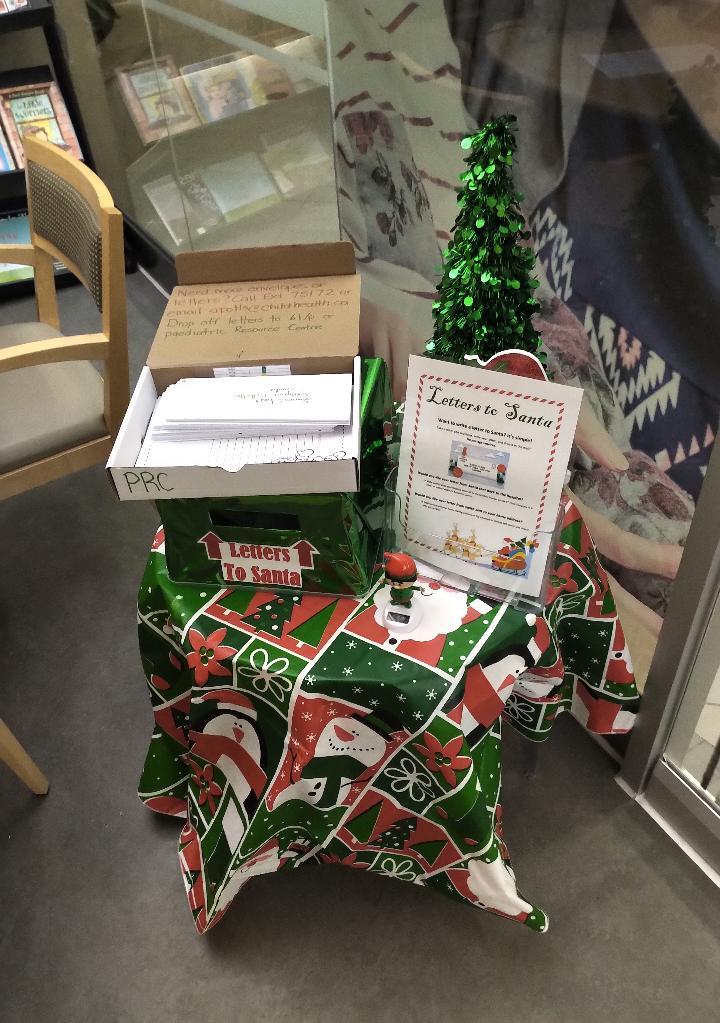 ******************************2020Pension IndexingCanada Post Pension………… 1.93%C.P.P. ………………………    2.00%Superannuation ……………    2.00 %O.A.S.....adjusted  Jan , Apr , Jul , OctAnnual Reunion Banquet  The 2019 edition of the Annual Reunion Banquet was held on October 26 , 2019 at the Hellenic Community Centre133 Southdale Rd West in London.  Approx forty seven people attended.   A great night was had by all.  Live musical entertainment was supplied by Celebrity Productions.  Everyoneleft with a prize ranging from a sightseeing flight for two , to a Columbia men’s winter coat to shopping centre and various gift cards.  The food prepared on-site by staff was of high quality. Changes have been made in the menu  to ensure the variety of selection and quantity we had become familiar with. ******************************Volunteer Programs Boys and Girls Clubpeople needed one afternoon per  month to serve meals to kidsSalvation Army Kettles(Nov 25th – Masonville Mall)Santa Letter CampaignFour Mondays starting in latter November through mid December(Nov 18th thru Dec 16th)** now expanded to include pick-ups from Children’s  Museum , Boys & Girls Club up to Dec 13th .   Ronald McDonald House and Children’s Hospital had on-site pick-ups up to and including Dec 24th.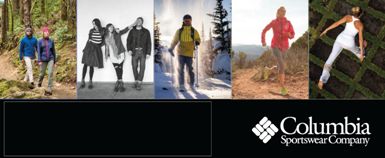 Member Benefit PartnerJust in time for Winter Sale ShoppingYour Heritage Club has arranged another Heritage Club Invitation for members to shop at the Columbia Sportswear Employee Store in London.   Card carrying Thames Heritage Club Members for year 2020 can shop and enjoy a discount of between 40% - 50% off  brands such as Columbia , Sorel , Mountain Hard Wear and Prana.  This is an invitation-only event which occurs four times per year.   Club members are to have their current club I.D., photo I.D. and the invitation and present it at the employee store from Jan 3 – Jan 26 , 2020 and shop. Each member can spread the joy and bring along up to four (4) family and/or friends. Full details on attached Columbia Invite.******************************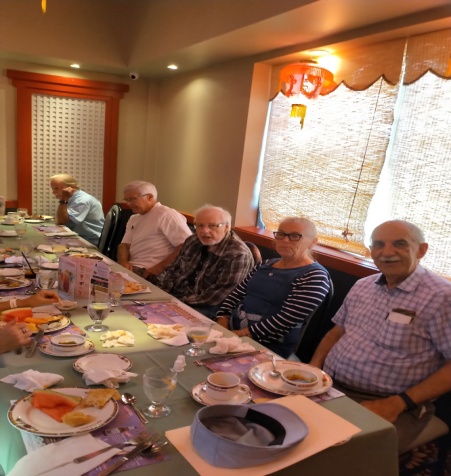 Volunteer Programs Boys and Girls Clubpeople needed one afternoon per  month to serve meals to kidsSalvation Army Kettles(Nov 25th – Masonville Mall)Santa Letter CampaignFour Mondays starting in latter November through mid December(Nov 18th thru Dec 16th)** now expanded to include pick-ups from Children’s  Museum , Boys & Girls Club up to Dec 13th .   Ronald McDonald House and Children’s Hospital had on-site pick-ups up to and including Dec 24th.******************************LuncheonsIn September 2019 we held a luncheon  in Bayfield for our northern area members who may not be able to attend some of the London area social events.In October 2019 a luncheon was held at the Mandarin in London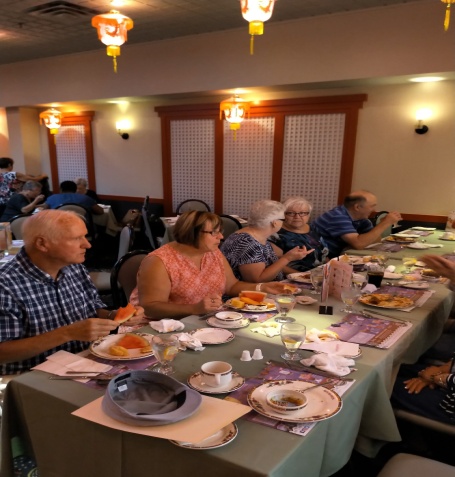 Membership Changes In 2019Welcomed Susan BrowningTracie CavanaghTim CostelloWalter DowdenWilliam DuncanRhonda GibsonCatherine HaggithTerri-Lynn JennerMarci KosacTony LarussoKen LloydKlaus MadingerDonna McCrearyJeff MoyesCarolyn MoyneJanja PasicIrene SheaManmohan SinghlaRick SutherlandDon WrightSue ZriniBid Farewell  (In Memoriam)Jack ArnoldNicole BighamCatherine CapitanoRobert ElkertonWilliam GeorgeDaniel O`BrienNeil O`NeilRita RoseKenneth SheppardMarilyn ShoebottomGerry tapleyJoseph Vowles Chapter ExecutivePresident: Henry Masek519-204-8873  thamesheritageclub@gmail.com  Vice-President:  Don Manns519-451-4959Vice-President: Jane D’Earmo519-453-7102Treasurer: Stew Metcalf519-660-4193Secretary: Dianna Snell519-601-0085**************************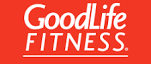 Heritage Club members receive up to 50% off - online registration with (paid-up)    Thames Heritage membershipTo learn more about this offer visithttps://corporate.goodlifefitness.com[you will require your  (paid-up) Thames Heritage Club number to access information regarding this offer]REMINDER:Any GoodLife renewals will be denied if 2020 dues are not paid.Thames Heritage Club Card Renewal TimeFor those of you who haven’t already done so , it soon will be time to renew the Thames Heritage Club Activity Card for 2020 through payment of the $12.00 annual dues.Make cheque payable to Thames Heritage Club  and send to:       Thames Heritage Club       955 Highbury Ave       London , On    N5Y 1A3Some of the member benefits are …Discount of approx 50% at GoodLife Fitness40% to 50% discount at Columbia Sportswear Employee Store Eventsvery attractive travel insurance rates with Medoc (Johnson Insurance)discount on the cost of the Annual Banquet of Thames Heritage Club Annual Golf TournamentPeriodic luncheons at the Mandarin and other eating establishmentsUp to 20% discount at Choice , Clarion , Comfort and Quality Hotels******************************HousecleaningDeath of memberIn an effort to keep our information up to date , we need to know when any of our members is deceased. TRAVEL INSURANCE   Contemplating travelling south this winter ?You should consider Medoc TravelInsurance for your coverage.Heritage Club members receive a substantially reduced rate on their travel Insurance.One main interest to members is the coverage for pre-existing medical conditions.  A member doesn”t have to be in perfect health to take advantage of these preferential rates.Visit:  johnson.ca/medocCall:  1-866-606-3362******************************HousecleaningAaddress changeTo keep our mailing list current it is necessary to have the latest properaddress of each member.Send any changes to the above either by mail to:Thames Heritage Club955 Highbury AveLondon , On     N5Y 1A3                  ORby e-mail to:thamesheritageclub@gmail.com